Sortie du Cep de Vigne en Champagne du 26 au 28 mai 2023Voyage organisé par Gaëtan et François.Participants Mousy, Gaëtan, Olivier G, Michel, François, Patrick, Olivier B et Alain. Tous présents, en pleine forme et tous équipés du nouveau polo du Cep bordeaux.Véhicule : on retrouve notre bus Mercedes aux couleurs des Retraites Populaires. Alain sera chauffeur.Vendredi 266h00	Rdv au parking du refuge du Chaugand  à Epalinges (et non au parking de la COOP Olivier …)	Il faut compter avec 5h30 de route.Café, croissants à Besançon vers 8h30Une première bouteille dans le bus puis une autre lors d’une halte sur l’autoroute12h00		Repas :	 La Table Kobus à Epernay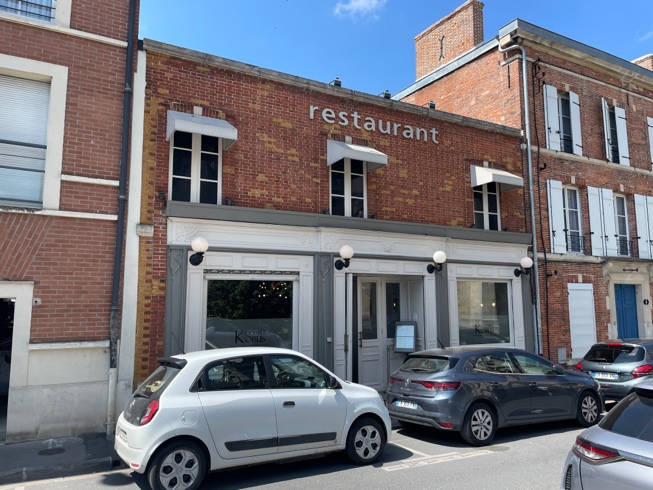 Parking sur la place.Visite éclair de l’église Notre-Dame d’Epernay.Puis repas dans un magnifique restaurant-brasserie d’époque situé sur la place à côté de l’église.Le patron nous conseille pour l’apéro un 1er champagne d’une petite cave. Des très bons arômes et peu de bulles. Une découverte. Les contre-étiquettes sont parfois très complètes sur les champagnes.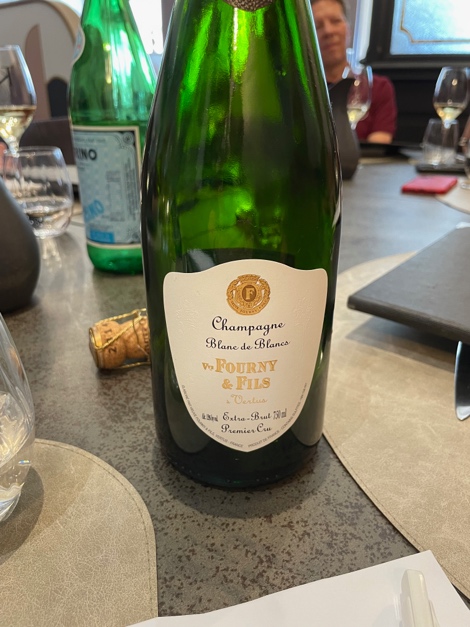 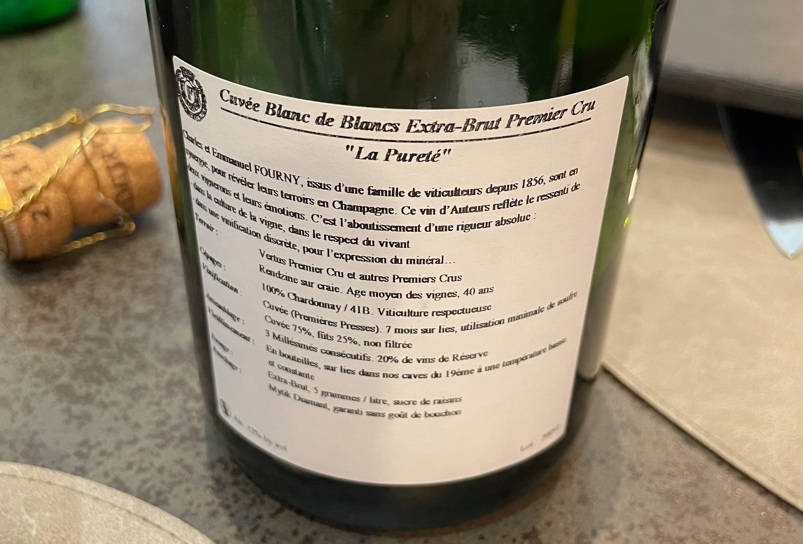 Nous prenons la formule « entrée et plat » à 44 euros.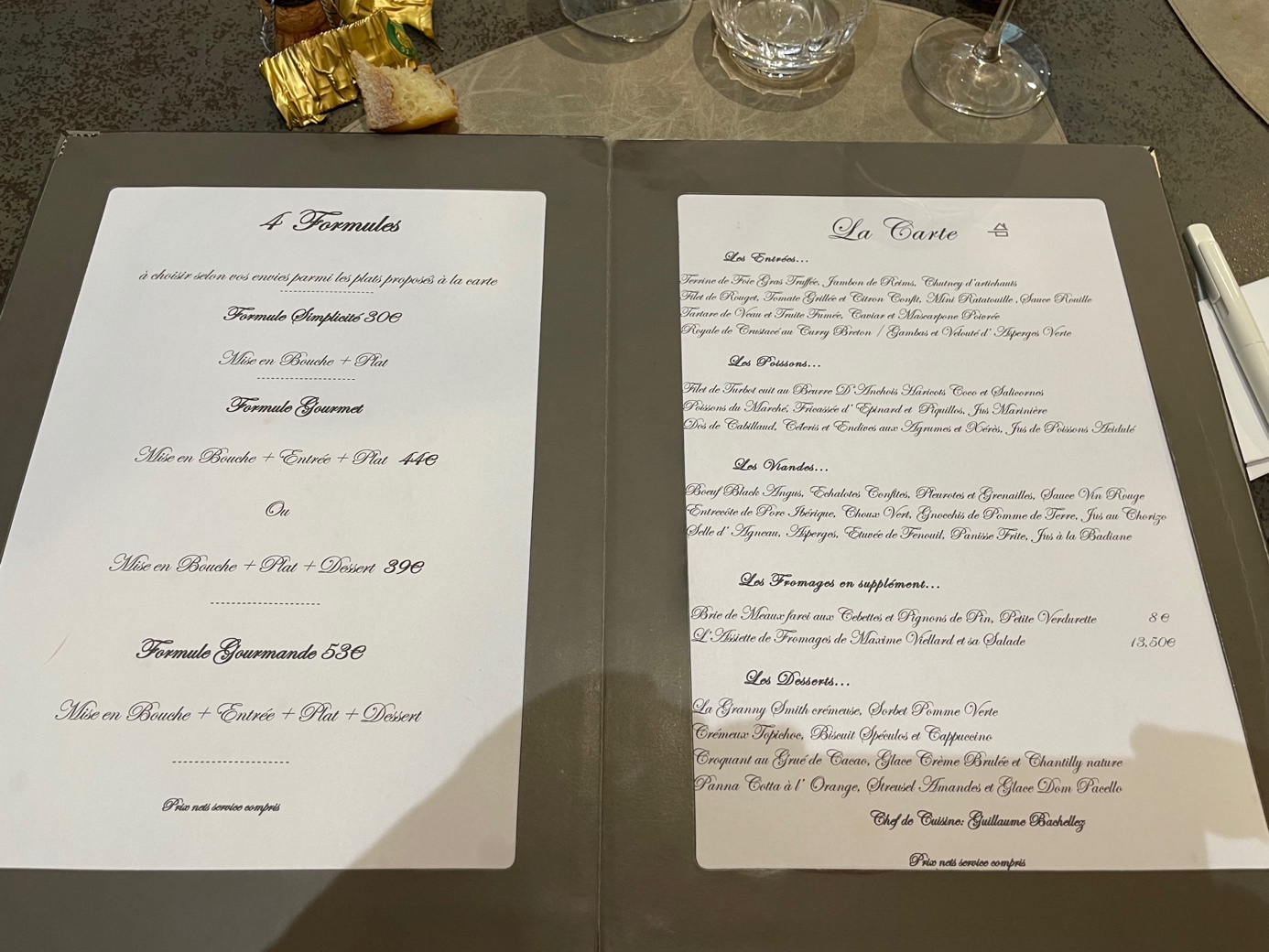 Avec les entrées :Avec les plats :Et 2 verres de pinot noir pour les mangeurs de viande.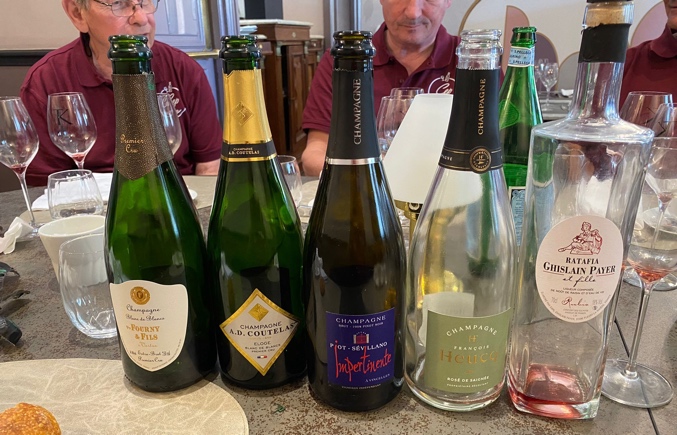 Ce rosé de saignée avait un goût de fraise prononcé sans pour autant être trop sucré.Avec le café le patron nous offre un Ratafia. Il s’agit d’un vin muté car le vigneron ajoute de la Fine de Champagne. Il tire à 18°.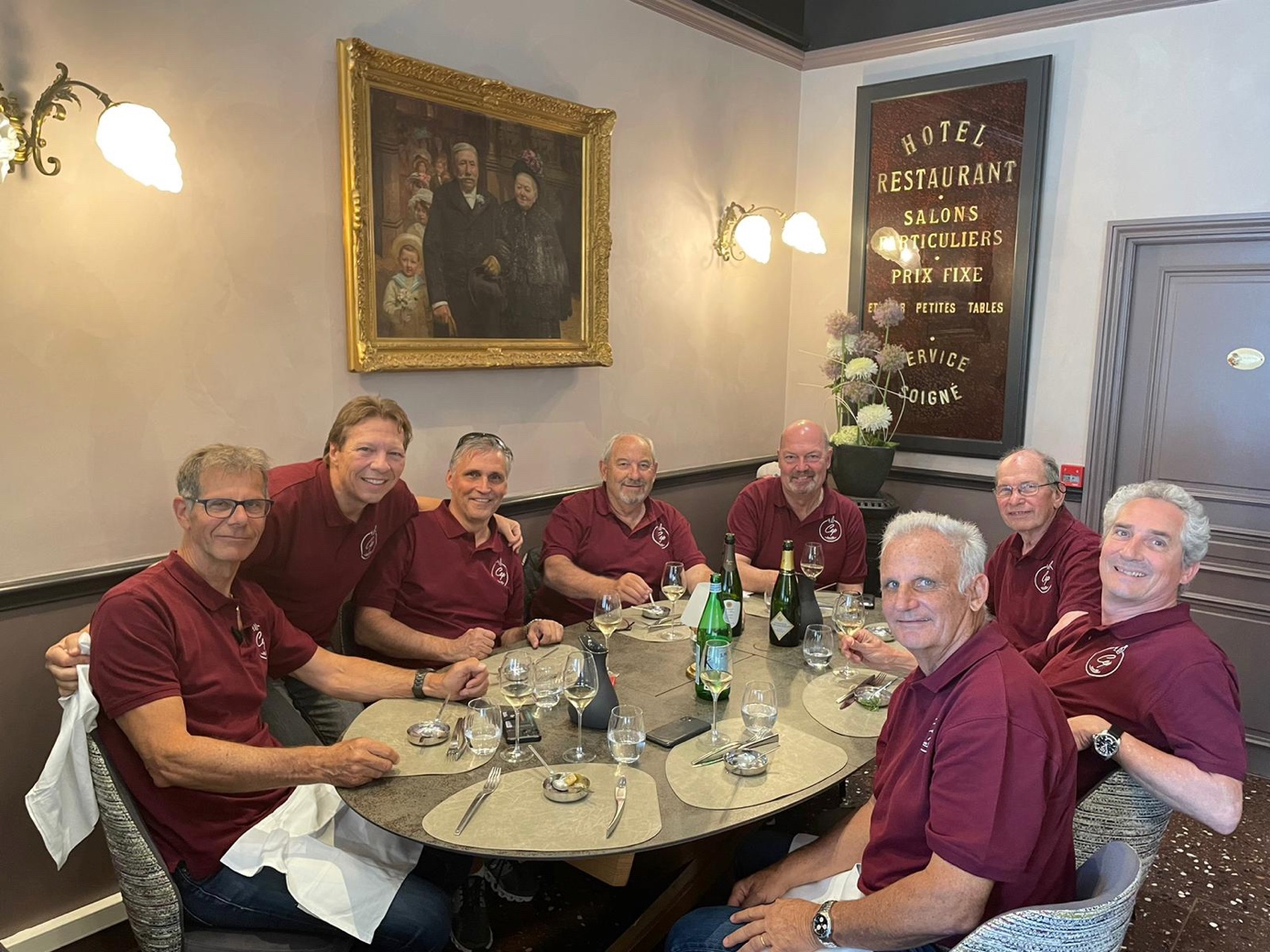 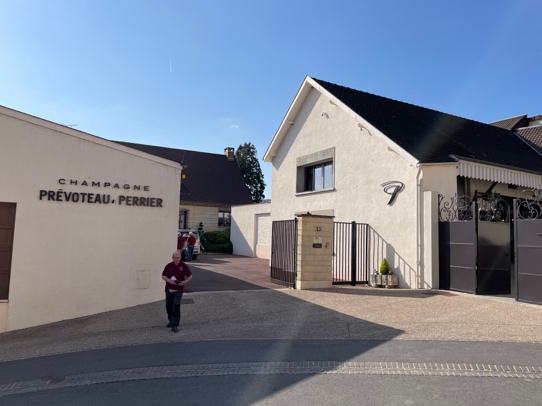 15h00		dégustation :	 Domaine Prévoteau-Perrier à DameryCe domaine de 22 hectares est dans la catégorie des domaines de taille moyenne en Champagne.Fondation en 1946, production de 300'000 bouteilles par an. Marjorie nous accueille pour lavisite. Elle est rejointe par le propriétaire Baptiste qui est l’arrière-petit-fils du fondateur. Il nous révèle qu’un hectare de vigne vaut 1 million d’Euros à Damery. Il se considère comme un grand parmi les petits. Il existe encore en effet des petits domaines de 2 hectares qui représentent une activité accessoire pour leur propriétaire.Les millésimes récents se présentent de la manière suivante en Champagne :2020 très bon mais avec des productions limitées à cause du COVID2021 pas terrible à cause du mildiou et de la pluie2022 excellent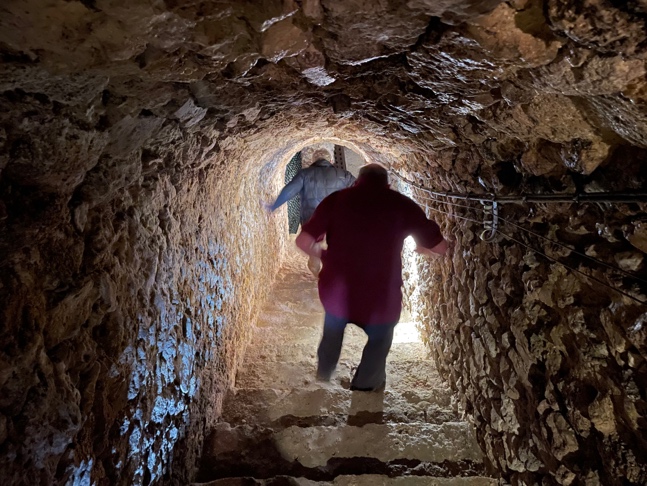 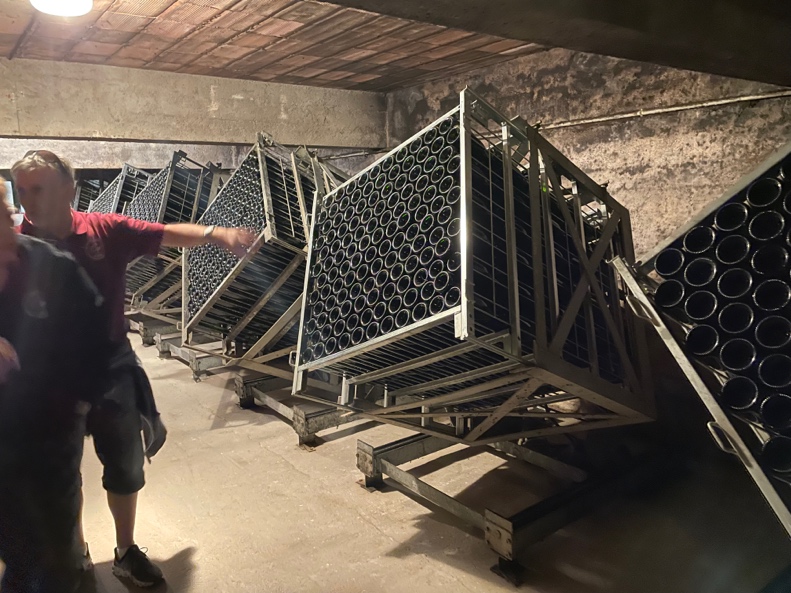 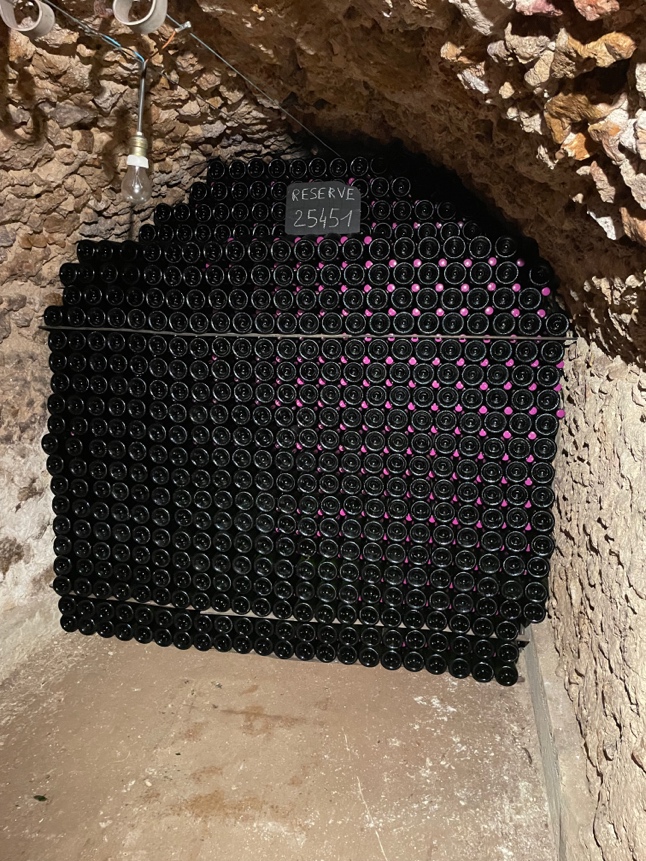 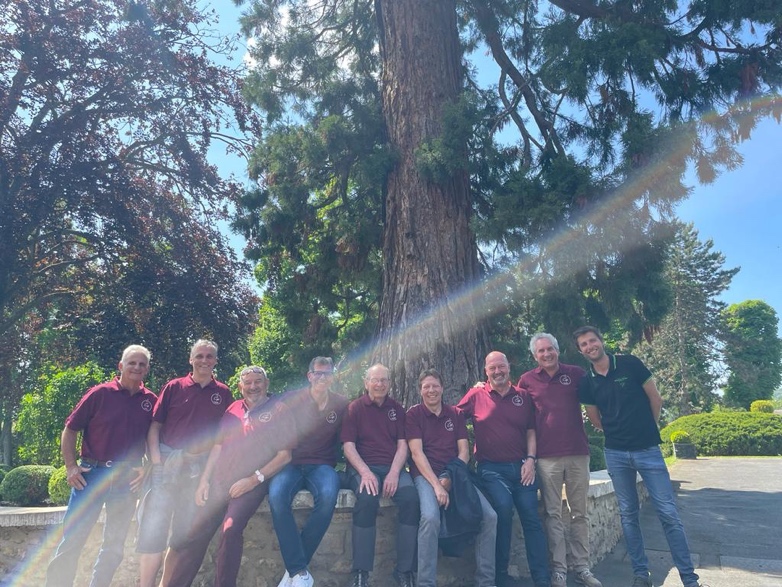 Dégustation :Départ pour notre hôtel, le Akena à Reims-Bezannes.Apéro bières à 19h30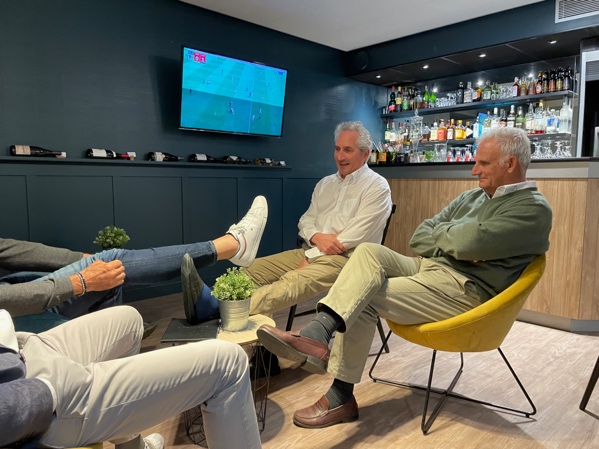 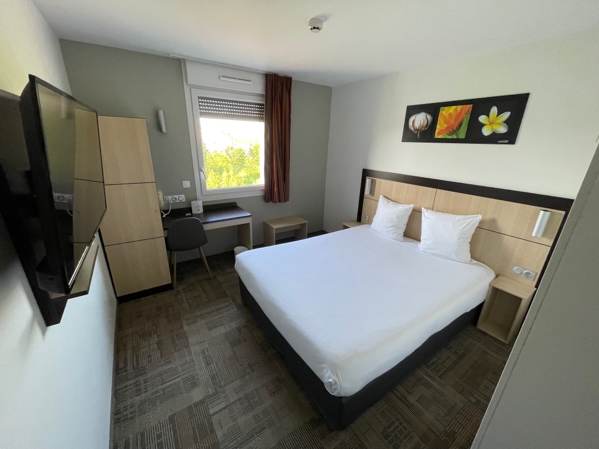 20h15		Repas :	Le Grand Cerf à MontchenotRestaurant gastronomique proche de l’hôtel. Tous les cépistes portent la nouvelle chemise du Cep.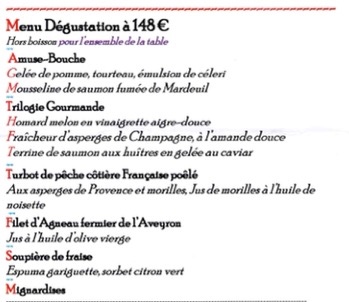 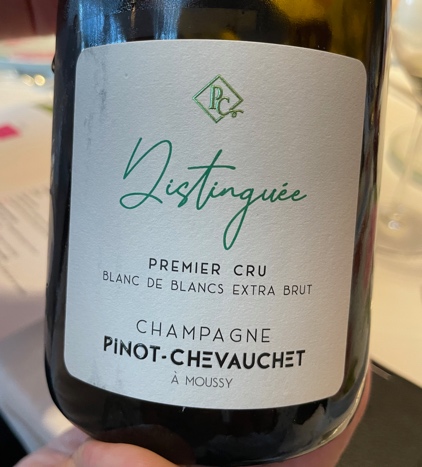 Apéro avec Amuse bouche avec Entrées avec 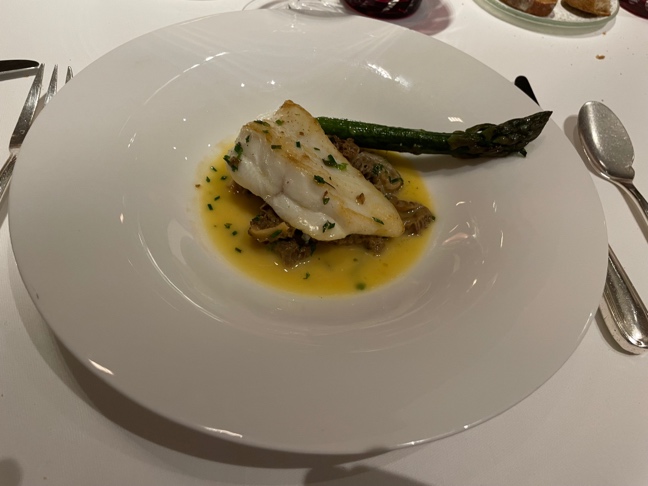 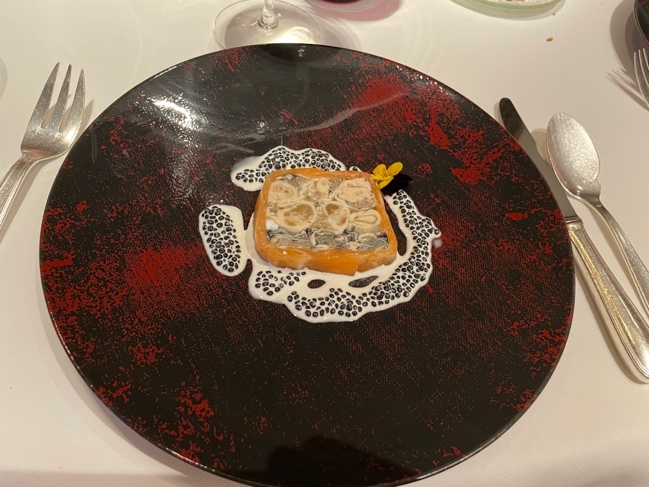 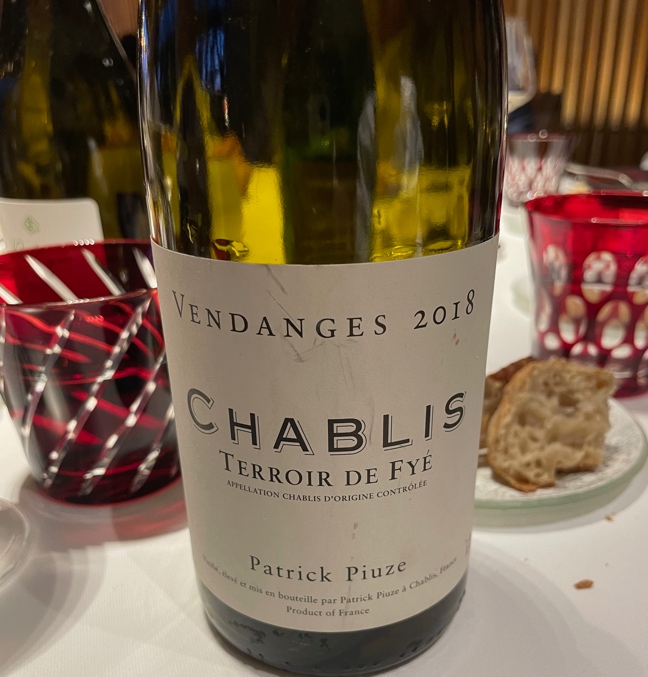 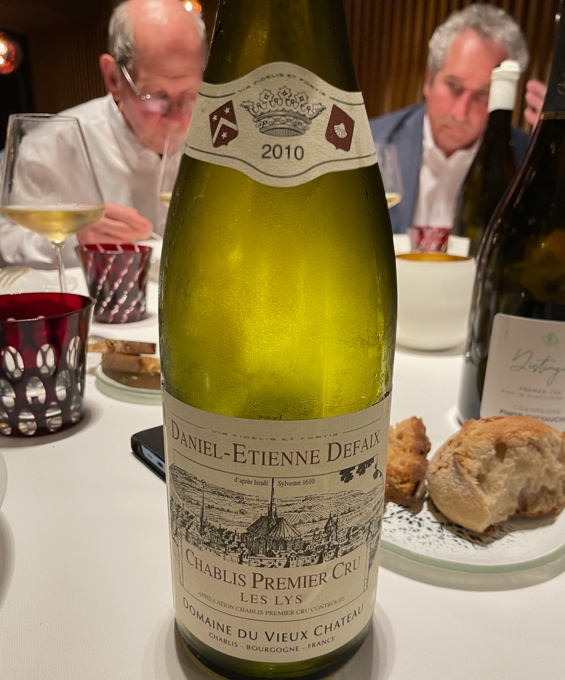 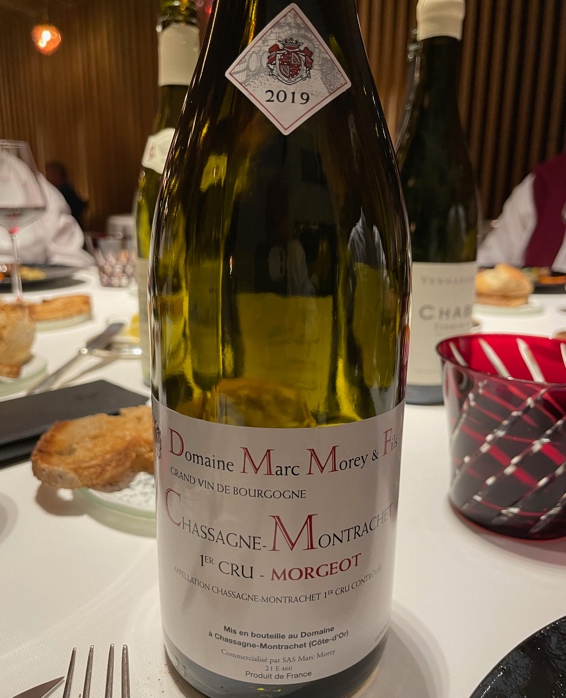 Plat avec Dessert avec 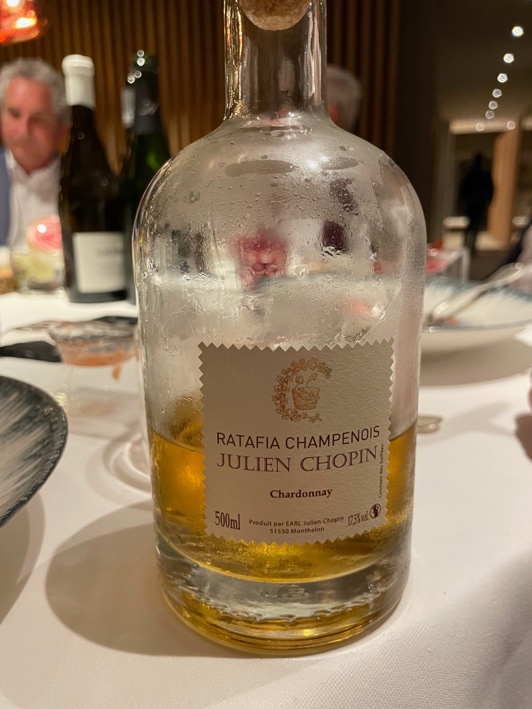 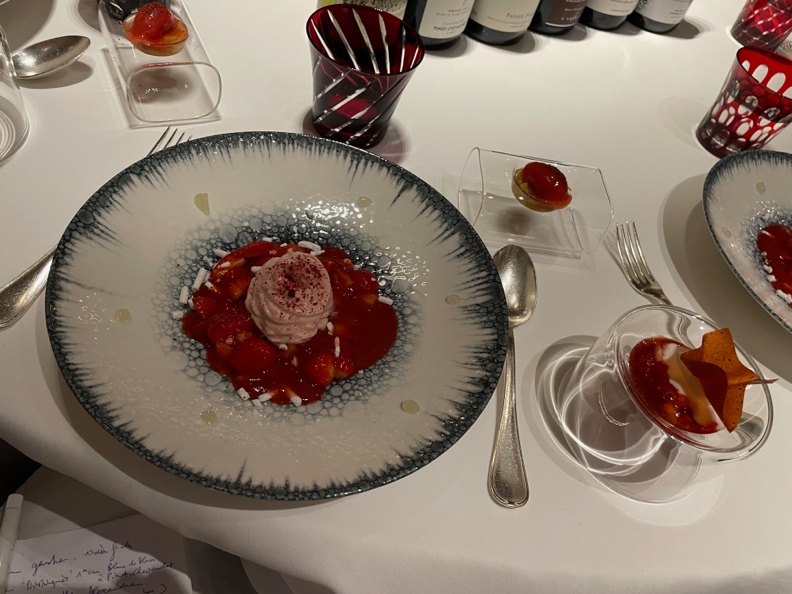 Cafés et tisanes (Patrick a quelques problèmes d’estomac) puis retour à l’Hôtel.Pas de rincette ! et dodo à 0h45.Samedi 27 Déjeuner à 8h30. Départ 9h15 et visite cathédrale de Reims.Rencontre avec des jurassiens qui n’aiment pas le chasselas. Les pauvres …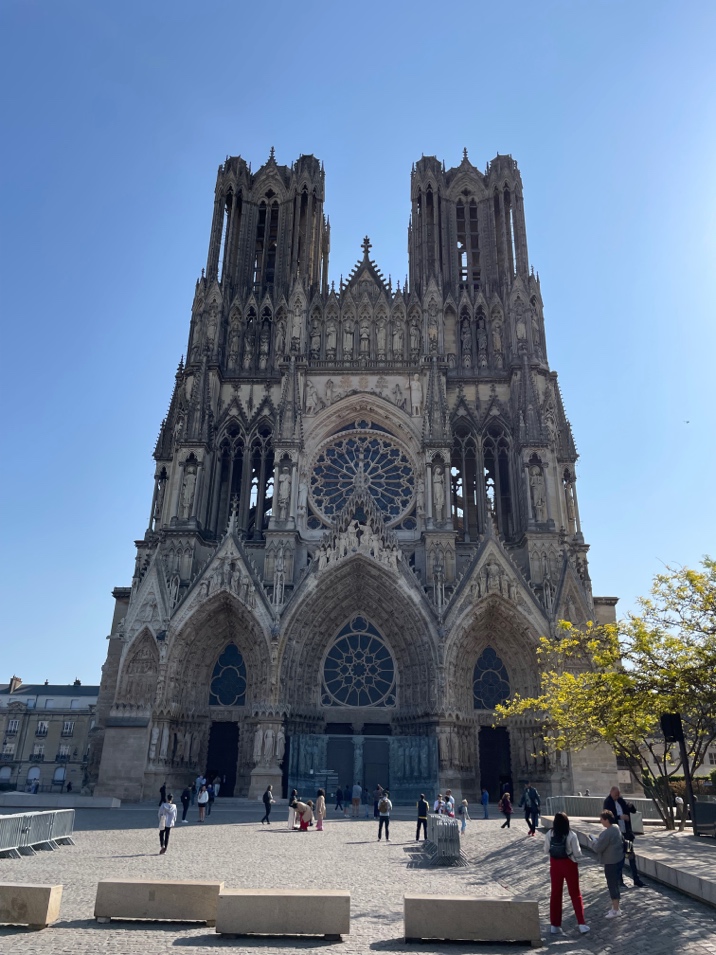 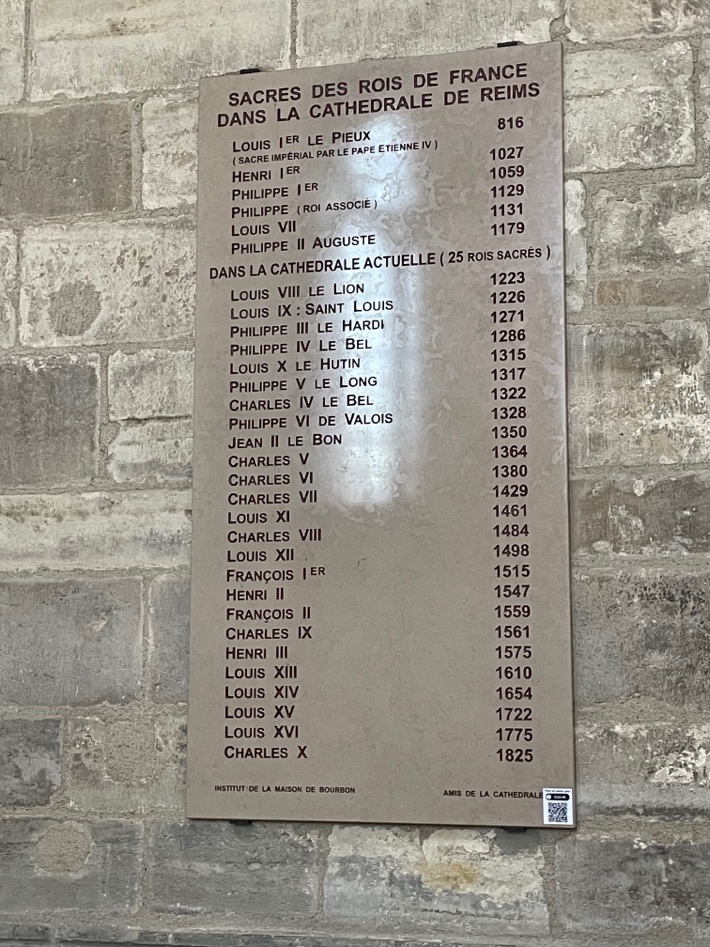 11h00		visite et dégustation :	 Pommery à ReimsNotre guide s’appelle Eloyse.Louise Pommery (1819-1890) possède le domaine depuis 1836. Elle achète 75 hectares supplémentaires en 1875. Aujourd’hui le domaine représente 392 hectares dont 25 dans Reims. 18km de caves. Les crayères ont servi à l’extraction de blocs pour construire la cathédrale. Au 18è siècle, le champagne n’était pas dégorgé. Donc il y avait un dépôt au fonds du verre. D’où l’expression « boire le calice jusqu’à la lie ».La LVMH était propriétaire en 1970 mais a revendu à Vranken en 2002.Chaque 5 secondes une bouteille de Pommery est bue dans le monde.Il y a  20 à 25 mios de bouteilles dans les caves.Les cuvées Louise restent 12 ans en cave avant d’être commercialisées.Actuellement ils vendent les millésimes 2005 et 2009.116 marches nous amènent à la cave pour la visite.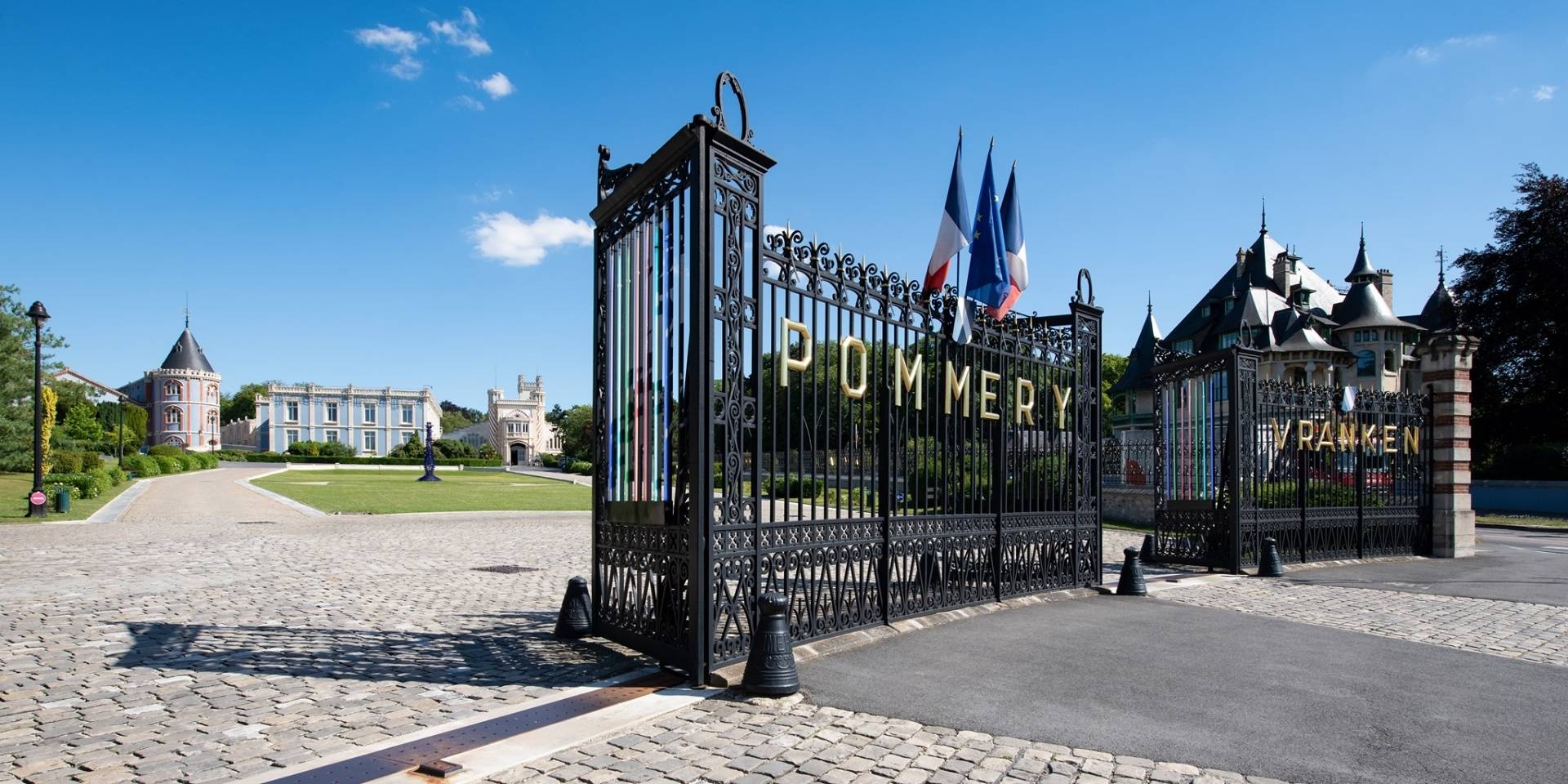 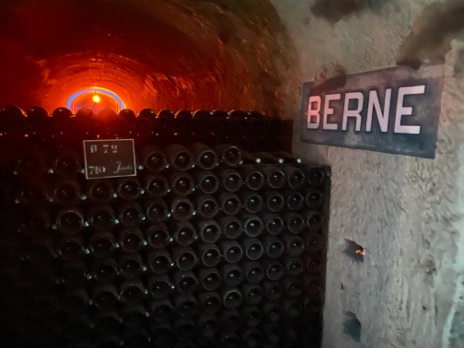 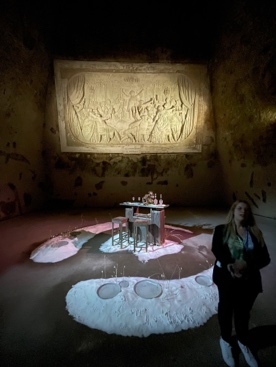 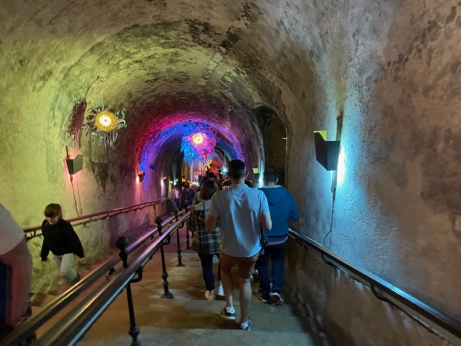 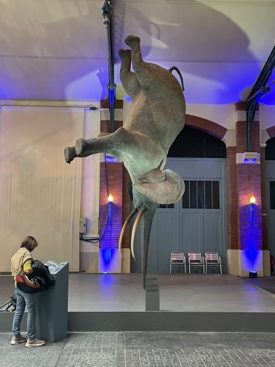 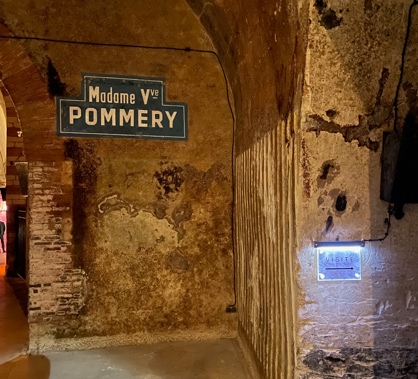 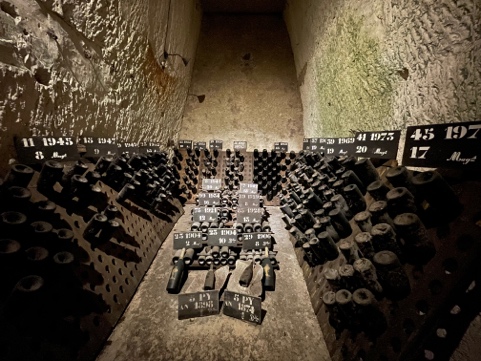 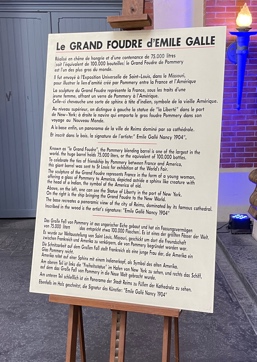 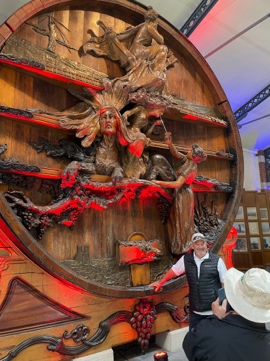 Repas chez Pommery sur la terrasse.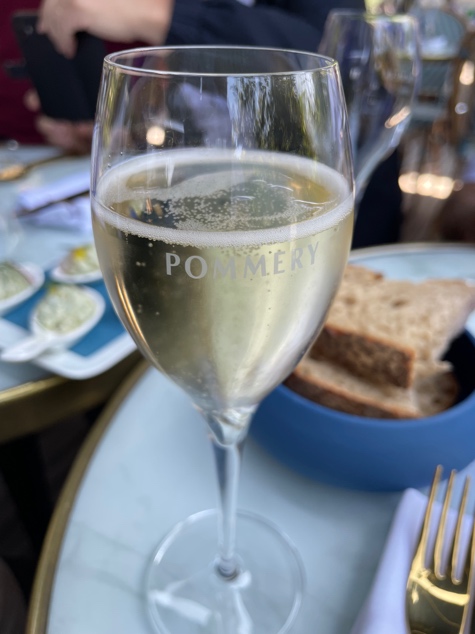 Asperges ou salade César ou saumon avec On apprend que si on ralentit la fermentation alors les bulles sont plus fines.Cabillaud avec le Blanc de BlancsEt tartare de bœuf avecFraises aux profiteroles ou crème brulée avec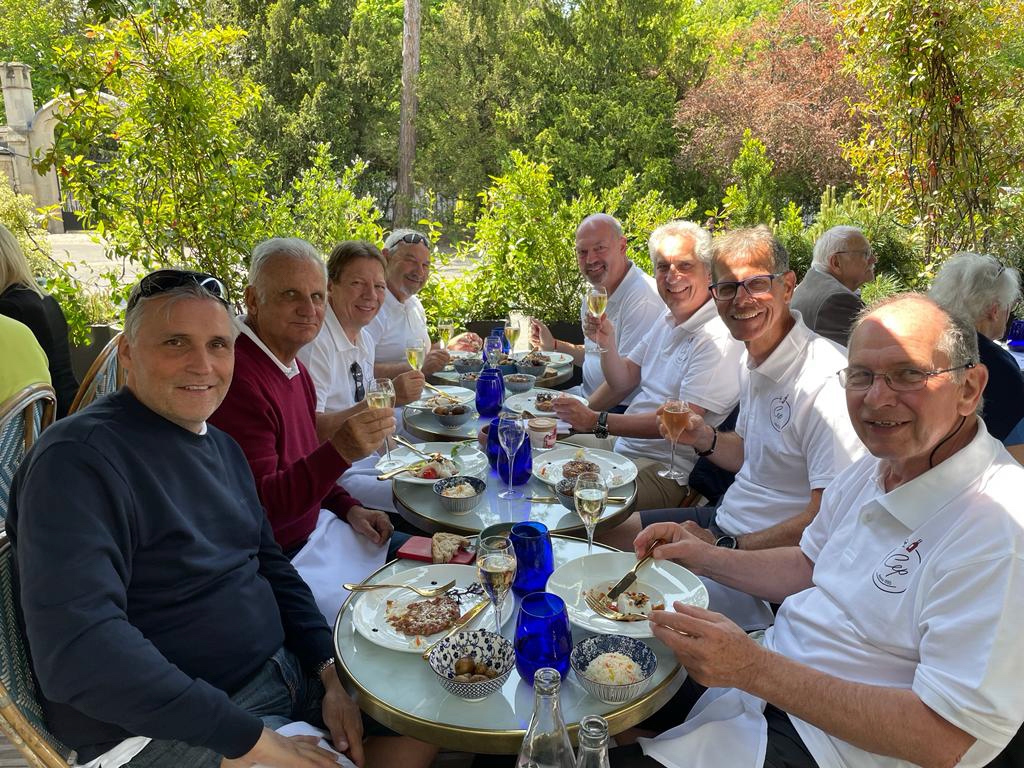 14h30		Dégustation chez Louis Brochet à Ecueil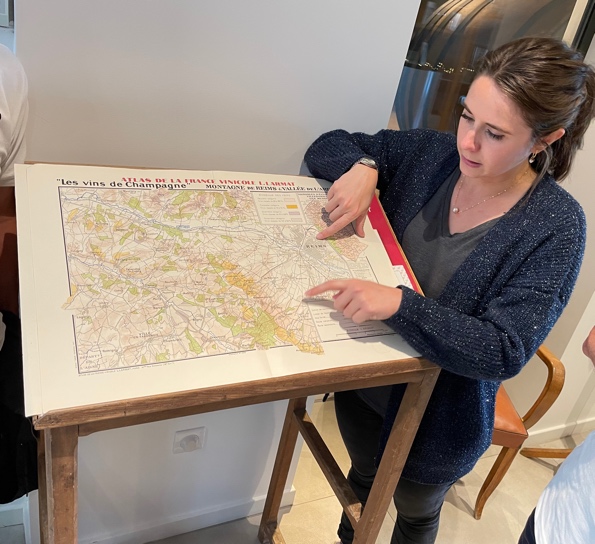 Nous sommes accueillis par Delphine néeen 1992. C’est le plus petit domaine de notrevisite en Champagne. Mais probablementle plus authentique avec l’accueil le plussympathique. Ils produisent 100'000 bouteillespar an en viticulture raisonnée (presque bio).En 2021, ils n’ont récolté qu’un tiers de la Quantité habituelle.Nous visitons leur très beau pressoir à l’ancienne.Ils font 4 pressées : la cuvée, la 1ère taille, la 2ème taille et les rebèches pour le Ratafia. Il seserve dans une tonnellerie locale. 45% de leur production part à l’exportation. Le solde va chez 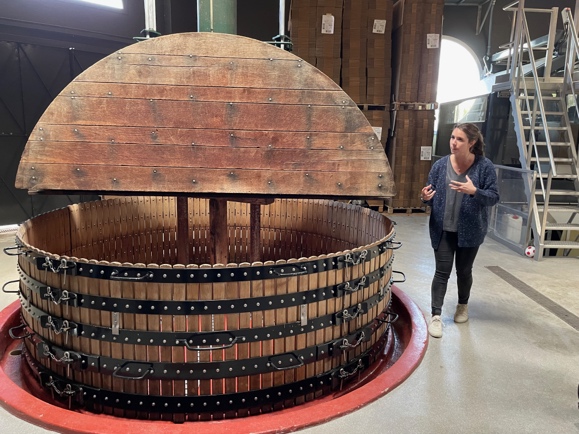 des particuliers grâce au bouche à oreille et une petite quantité dans les restaurants locaux. Il n’y a pas de service commercial. L’équipe est modeste avec la patronne et Delphine à l’administration, le patron Louis et 3 employés à la vigne et à la cave.Les vins millésimés restent 6 ans en cave. Actuellement c’est le 2015 un exceptionnel de 2008 (cuvée Alain, le grand-père).On nous explique la technique de réalisation d’un champagne. Le vin passe de la cuve à la bouteille.Ils ajoutent un mélange de vin de réserve, de sucre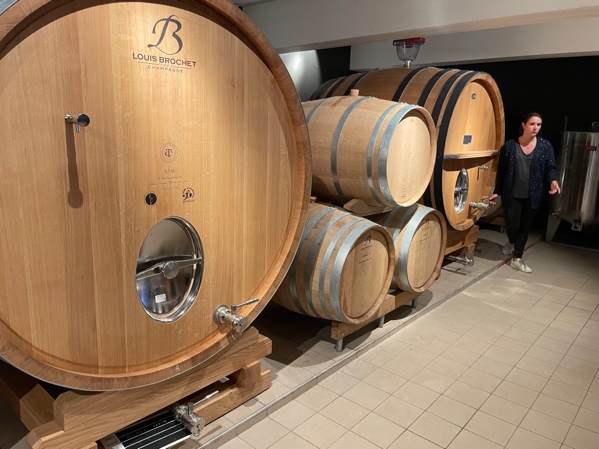 et de levures. Les levures mangent le sucre. Puis tombent au fonds de la bouteille grâce à l’appareilà remuer. Les bouteilles sont ensuite plongées dans dulicol à -25° pour créer un glaçon dans le col de la bouteille qui emprisonne les levures. C’est ensuite le dégorgement puis la perte de vin est compensée par l’ajout d’un vin avec une certaine quantité de sucre en fonction du produit que l’on veut avoir.Les demi-secs vont jusqu’à 30 grammes de sucre.Les bruts ont au max. 12 grammes de sucre.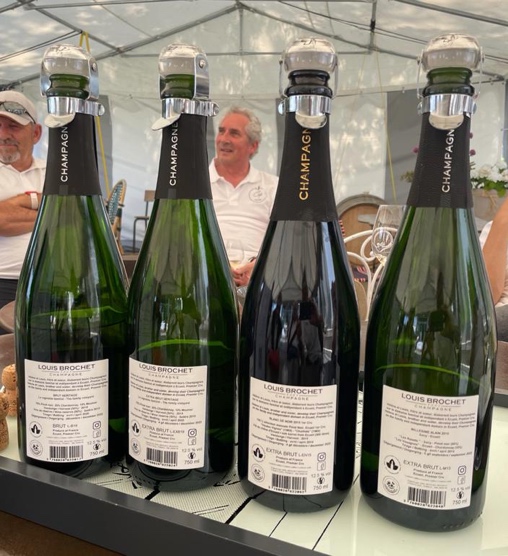 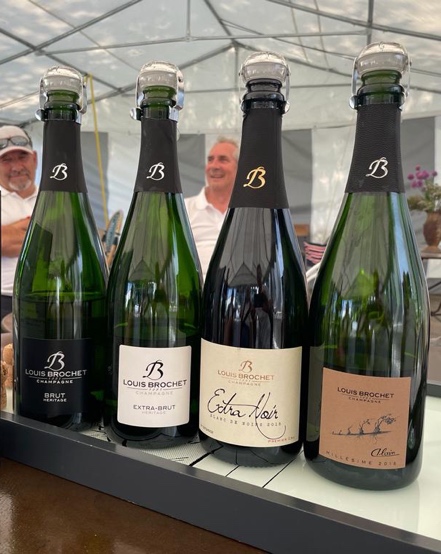 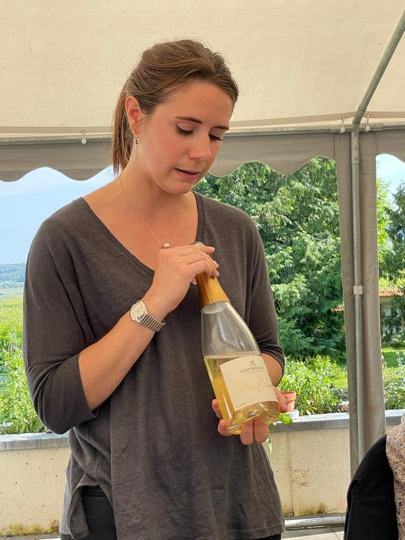 Conseil : les bouteilles blanches de champagnene doivent pas prendre la lumière à cause des UV (même une demi-heure). Les chardonnay sont très sensibles. Il ne faut donc pas remplir les verres trop tôt (lors des manifestations par exemple).On termine par un verre de Ratafia 2019.La patronne nous rejoint.Olivier lui fait des compliments sur Delphine quinous a parfaitement bien reçu. Il dit :« en plus elle est esthétiquement aboutie »Petit clin d’œil avec le livre de TintinObjectif Lune dans lequel apparaît une bouteille deBrochet-Hervieux (ancien nom du domaine).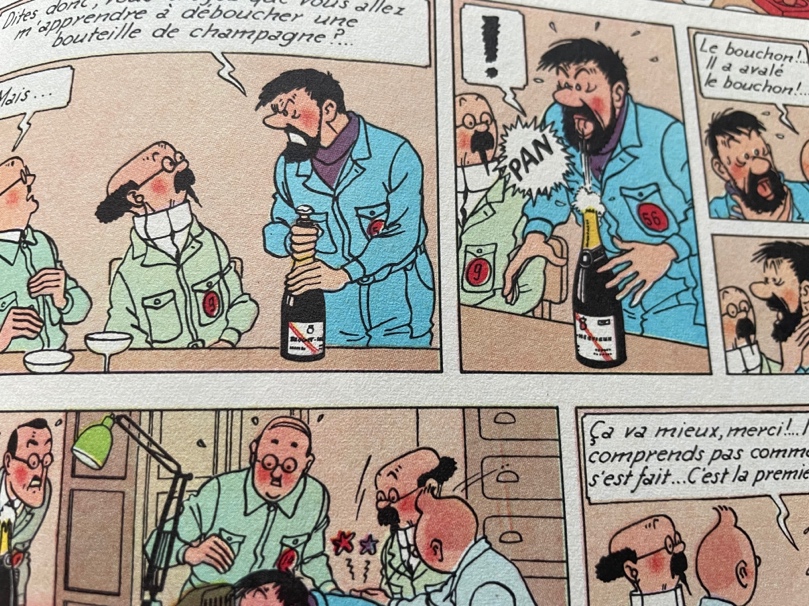 Retour à l’hôtel vers 17h30.Puis apéro dans les jardins de l’hôtel.Mousy nous lit le texte qu’il a rédigé pour le Cep à l’occasion de ce voyage en Champagne.Patrick chante les chansons du Cep de 2005 et 2007.On a une pensée pour Raymond qui aurait aimer sabrer le champagne … 20h00		Repas :	Brasserie du Jardin des Crayères à ReimsLe restaurant gastronomique était complet.Donc nous mangeons sur la terrasse de la brasserie. Magnifique endroit.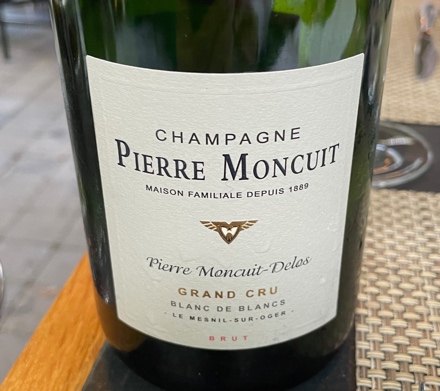 Apéro avec (2 bouteilles)Pâté ou salade de homard Puis saumon fumé, purée de panais avec (2 bouteilles)Entrecôte de veau, tomme des Ardennes, jus au cidre avecDessert baba au ruhm avec le même champagne qu’à l’apéro.Cafés puis retour à l’hôtel.Rincette à minuit et match de foot (Bayern est champion). Le LS remonte en LNA à la faveur d’un match nul à Aarau. Une petite bière pour Alain et Gaëtan puis dodo à 1h.Dimanche 28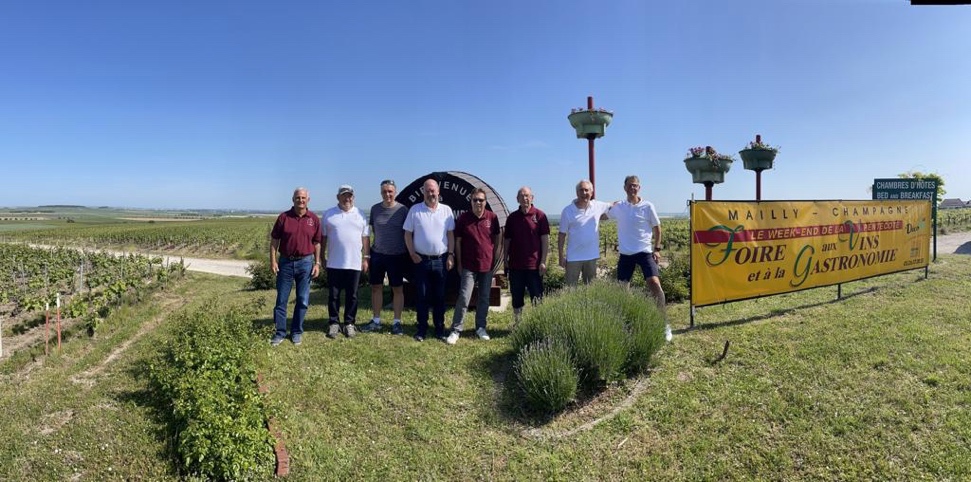 Déjeuner à 9h.Nous nous rendons à Mailly pour la fête de la Pentecôte (caves ouvertes).Une photo souvenir à l’entrée du village.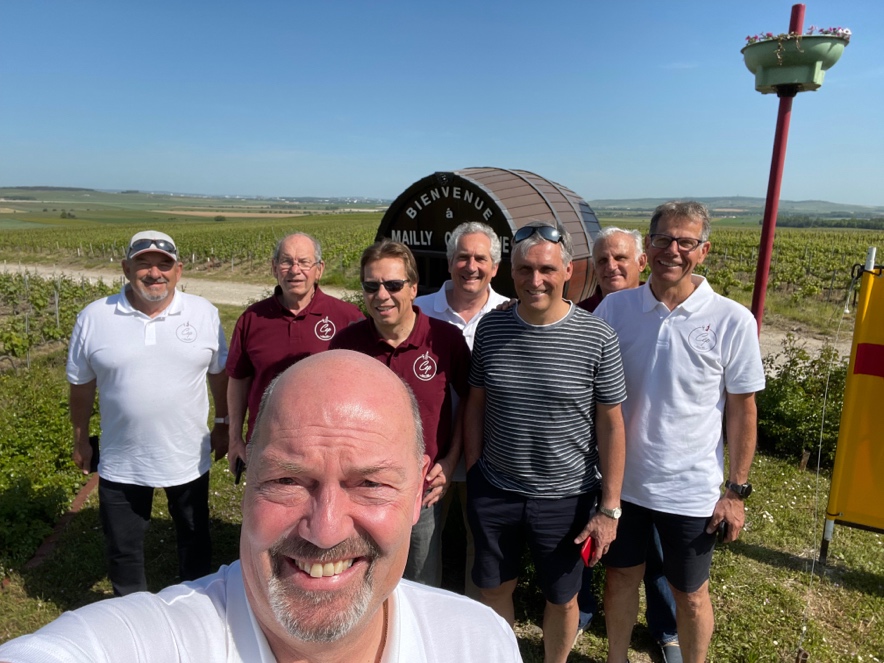 Achat des verres de dégustation à 2 euros. Il fait une belle chaleur.1ère dégustation Taille réglementée à Mailly 60 cm max.La réserve perpétuelle se nomme le solera.C’est le principe du vin des glaciers.2ème dégustation En viticulture bio, le raison s’achète à 10 euros le kg par les grandes maisons.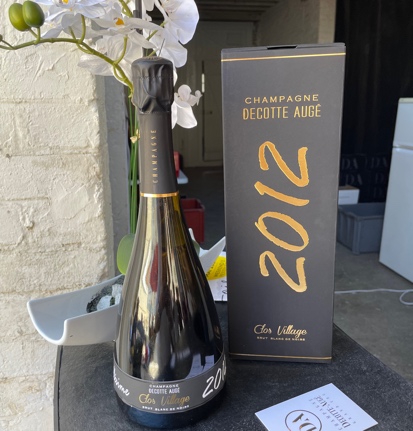 3ème dégustation 4ème dégustation 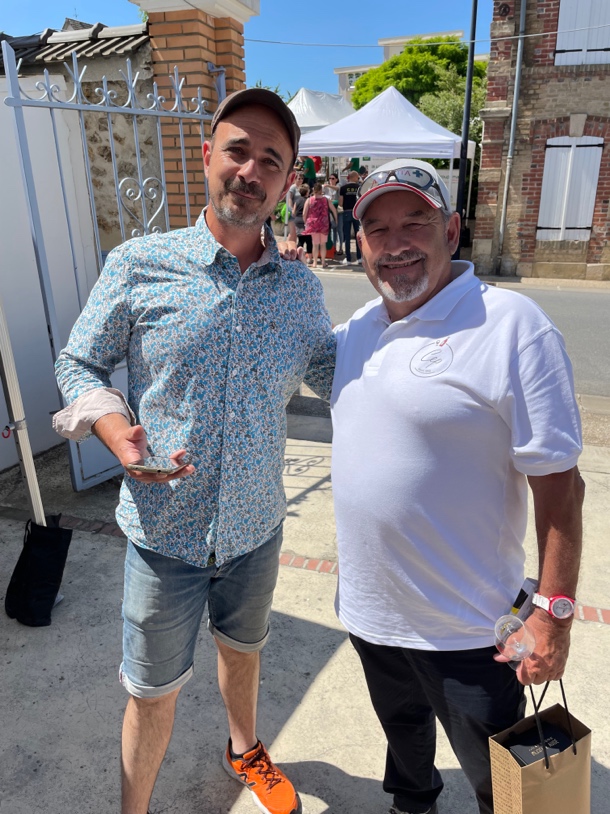 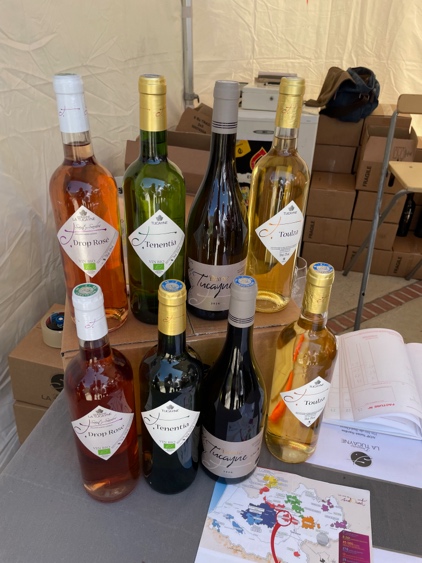 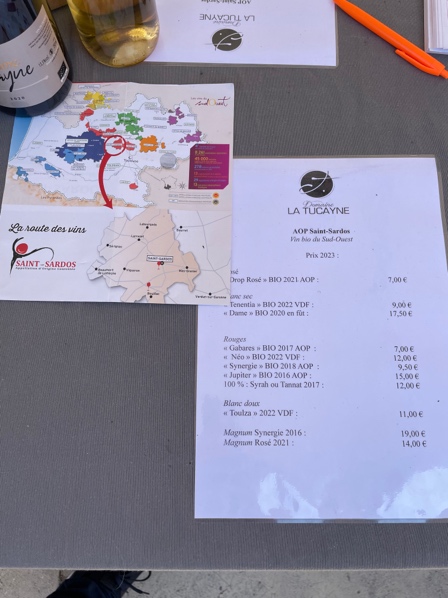 La der avant de reprendre le bus qui commence à être au soleil à la cave de la coopérative de Mailly.80 familles collaborent. C’est leur moyen de lutter contre les grandes maisons de Champagne et le négoce. Elle existe depuis 1929 et représente 80 hectares et une production de 500'000 bouteilles par années.Départ 13h30 pour le retour à Epalinges.Arrivée à Epalinges à 19h.Gaëtan a organisé une raclette sur sa terrasse. Les dames sont conviées à se joindre à nous.Mais d’abord une assiette de viandes séchées, lard, saucisson avecPour les damesRaclette de la fromathèque de MartignyGâteaux des dames avec la rincette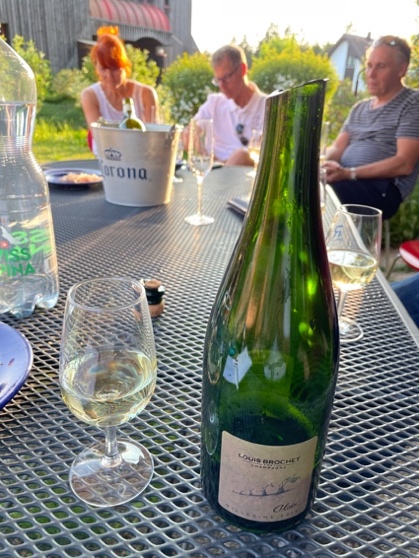 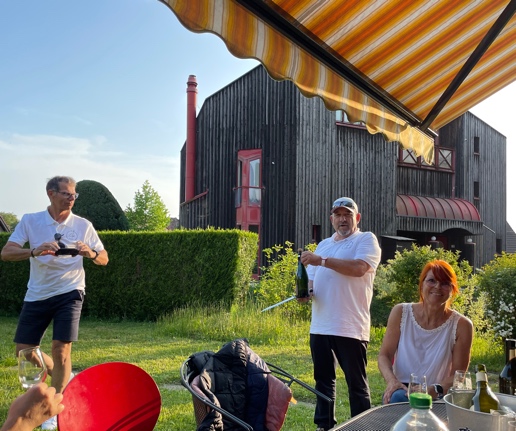 						A 22h Mousy entonne						les chansons du Cep.A 23h30 on remercie Gaëtan et François pour l’organisation.53 bouteilles au compteur dans env. 51 crus différents. 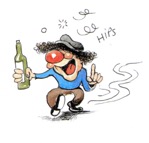 Fendant Vieille Vigne2022Cave des Remparts, Yvon Cheseaux, SaillonDoral2022Cave du Paradou, NaxBlanc de Blancs 1er cru100% chardonnay – 5 gr de sucreFourny & fils à VertusBlanc de Blancs 1er cru Eloge100% chardonnay – 7 gr de sucreA.D.Coutelas à Villers sous ChatillonBrut Impertinente100% pinot noir – 6.5 gr de sucrePiot-Sévillano à VincellesRosé de saignée100% pinot meunier – 7 gr de sucreFrançois Heucq à Fleury-la-RivièreRatafiapinot meunier Ghislain Payer & fille à Fleury-la-RivièreExtra Brut vieilles vignes1/3 chardonnay                1/3 pinot noir                   1/3 pinot meunier 0 gr de sucre3 millésimes consécutifs dont 20 à 30% de vins de réserve – vieillissement de 4 ans après mise en bouteille21.50 EurosBrutBlanc de Blancs100% chardonnay 7 à 8 gr de sucre3 millésimes consécutifs dont 50 à 60% de vins de réserve – vieillissement de 3 ans après mise en bouteille.21.50 EurosBrut Cuvée Adrienne Lecouvreur50% chardonnay            50% pinot noir 6 à 7 gr de sucre3 millésimes consécutifs dont 50 à 60% de vins de réserve – vieillissement de 4 ans après mise en bouteille.23 EurosBrut Cuvée L’Equilibre1/3 chardonnay                1/3 pinot noir                   1/3 pinot meunier 9 à 10 gr de sucre3 millésimes consécutifs dont 50% de vins de réserve – vieillissement de 3 ans après mise en bouteille.19.50 EurosBrut Cuvée La Vallée20% chardonnay            80% pinots10 à 11 gr de sucre3 millésimes consécutifs dont 20 à 30% de vins de réserve – vieillissement de 2 ans après mise en bouteille.17.40 EurosBrut Cuvée historique Millésime 201466% chardonnay grand cru           34% pinot noir6 gr de sucreRécolte le 10.09.2014Mise en bouteille début 2015Dégorgement 8.10.202132 EurosBrutBlanc de Noirs2/3 pinot noir                   1/3 pinot meunier 8 à 9 gr de sucre3 millésimes consécutifs dont 20 à 30% de vins de réserve – vieillissement de 3 ans après mise en bouteille21.50 EurosBrutRosé d’assemblage20% chardonnay                   80% pinotsAjout de 7-9% de vin rouge de pinot noir 10 gr de sucre3 millésimes consécutifs dont 20 à 30% de vins de réserve – vieillissement de 2 ans après mise en bouteille20 EurosExtra BrutBlanc de Blancs 1er cru Distinguée100% chardonnay Pinot-Chevauchet à Moussy (ça ne s’invente pas …)Brut 1er cruGrande Réserve45% chardonnay 45% pinot noir10% pinot meunier6 gr de sucreVieilli 7 ans en cave60% millésime 2014 et 40% vins de réserveYann Alexandre à CourmasLes Gaudrets 2018Chenin de la Loire  SavennièresTerroir de Fyé 2018Chablis , chardonnayPatrick PiuzeLes Lys 2010 1er cruChablis , chardonnayDomaine du Vieux Château Daniel-Etienne Defaix1er Morgeot 2019Chassagne-Montrachet Domaine Marc Morey & filsRatafia100% chardonnay Julien ChopinBrut (en magnum)40% chardonnay            30% pinot noir20% pinot meunier70% de l’année avec une garde de 6 ans donc probablement un 2015 ou 2016 avec 30% de vins de réserveBrut Blanc de Noirs70% pinot noir30% pinot meunier20% de vins de réserveBrut Rosé d’assemblage40% chardonnay            30% pinot noir20% pinot meunierAssemblé avec du vin rougeBrut Héritage70% pinot noir20% chardonnay10% pinot meunierVin de l’année et ajout de vin de réserve.27 EurosExtra Brut Héritage70% pinot noir20% chardonnay10% pinot meunier2 derniers millésimes et ajout vin de réserve.29 EurosCuvée AlainMillésime 201564% pinot noir36% chardonnayParcelles sélectionnées à Sacy (pinot noir) et Ecueil (chardonnay)40 EurosExtra Noir 1er cruMillésime 2015100% pinot noirParcelles de vieilles vignes de pinot noir classées premier cru à Ecueil. Fût de chêne en bois local. 1ère cuvée de Louis.70 EurosExtra Blanc 1er cruMillésime 2015100% chardonnayParcelles de chardonnay classées premier cru à Ecueil et Villers aux Nœuds42 EurosDézaley Clos des Moines2020Ville de LausanneLes Blassinges2020Pierre-Luc LeyvrazBlanc de Blancs Grand cru 100% chardonnay7 gr de sucre Pierre Moncuit à Le Mesnil-sur-OgerMontmains 1er cru 2018Chablis , chardonnayLa ChablisienneVieilles vignes 2018Chassagne-Montrachet Domaine Bernard MoreauChardonne2021Jean-Paul ForestierBrut 80% pinot noir20% chardonnay6 gr de sucreMichel Decotte3.6 hectares30'000 bouteillesExtra Brut 100% pinot noir3 gr de sucreMichel Decotte11 années de mélange dans la réserveExtra Brut 75% pinot noir25% chardonnayDominique Laluc1 hectare2'000 bouteilles (le reste va dans les grandes maisons)Brut 75% pinot noir25% chardonnayDominique LelucBlanc de Noirs 100% pinot noirDominique LelucBlanc de Blancs 100% chardonnayDecotte-Augé.Bouteille offerte par Gaëtan.Tenentia 2022Vin blanc du Sud-Ouest AOP Saint Sardos50% viognier25% sauvignon25% chardonnayDomaine de la TucayneLa maman du propriétaire est de Nax !C’est une Sollioz.La fils, Sébastien Almendros, a fait Changins.Extra BrutMillésime 201675% pinot noir25% chardonnay Decotte-Augé.Bouteille offerte par Gaëtan.Dézaley 2019FonjallazDézaley Clos des Moines2021Ville de LausanneCuvée AlainMillésime 201564% pinot noir36% chardonnayDomaine Louis BrochetBouteille offerte par la patronne.Mont de Vaux2022CruchonChampanel2022Cruchon (2 bouteilles)Fendant2022Cave des Promesses